Республика Коми, п. КойдинВ соответствии с пунктами 3,7 статьи 10 Федерального закона «Об основах гарантиях избирательных прав и права на участие в референдуме граждан Российской Федерации», статьи 16 пунктом 2 Устава муниципального образования сельского поселения «Койдин»Совет сельского поселения «Койдин» РЕШИЛ:1. Назначить выборы депутатов Совета муниципального образования сельского поселения «Койдин» пятого созыва на 19 сентября 2021года.2. Настоящее решение опубликовать в районной газете «Новая жизнь», а также разместить на официальном сайте администрации сельского поселения «Койдин», не позднее чем через пять дней со дня принятия.3. Настоящее решение вступает в силу со дня официального опубликования.     Глава сельского поселения «Койдин» -	                         Л.В. Черничкин «Койдин» сикт овмöдчöминса Сöвет «Койдин» сикт овмöдчöминса Сöвет «Койдин» сикт овмöдчöминса Сöвет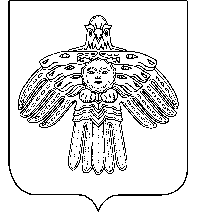 Совет сельского поселения «Койдин»Совет сельского поселения «Койдин»РЕШЕНИЕПОМШУÖМот28 июня2021г.№ № IV-47/179